GODKJENT KONTAKT FOR TILKOPLING PÅ DE NYE STRØMPOSTENE I GRØMBUKT.GMF har fått avtale med Agder El Installasjon hvor medlemmene kan få kjøpt ny godkjent stikkontakt til nettopris.  Den er godkjent påmontert på en  jordet skjøteledning.Overganger er ikke godkjent ihht. El-forskriftene.Styret GMF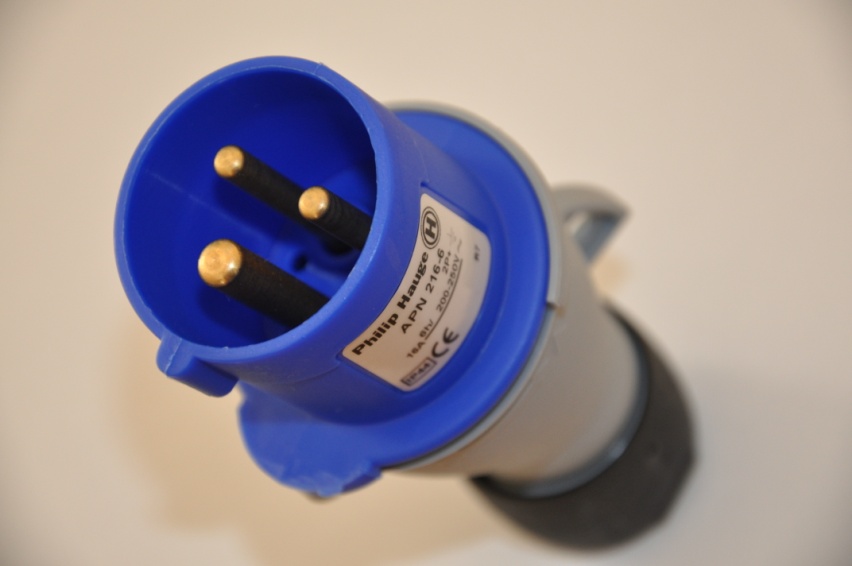 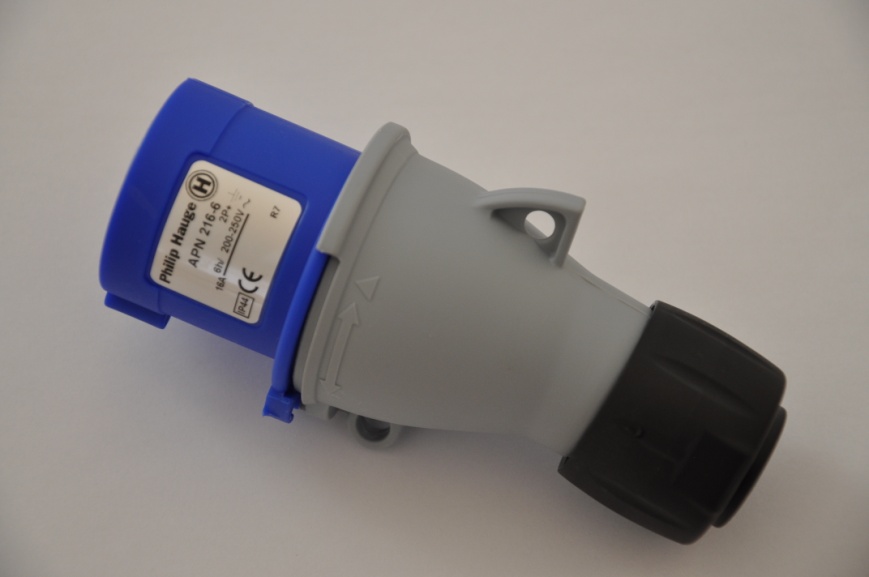 